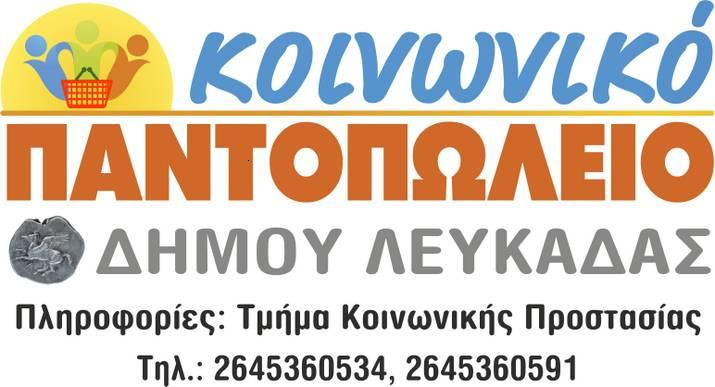 Πληροφορίες στα τηλ.: 2645360534, 2645360607ΥΠΕΥΘΥΝΗ ΔΗΛΩΣΗ (άρθρο 8 Ν.1599/1986)Η ακρίβεια των στοιχείων που υποβάλλονται με αυτή τη δήλωση μπορεί να ελεγχθεί με βάση το αρχείο άλλων υπηρεσιών (άρθρο 8 παρ. 4 Ν. 1599/1986)Ημερομηνία:      ……….20……Ο – Η Δηλ.                                                                                                                                (Υπογραφή) 1) Αναγράφεται από τον ενδιαφερόμενο πολίτη ή Αρχή ή η Υπηρεσία του δημόσιου τομέα, που απευθύνεται η αίτηση.(2) Αναγράφεται ολογράφως. (3) «Όποιος εν γνώσει του δηλώνει ψευδή γεγονότα ή αρνείται ή αποκρύπτει τα αληθινά με έγγραφη υπεύθυνη δήλωση του άρθρου 8 τιμωρείται με φυλάκιση τουλάχιστον τριών μηνών. Εάν ο υπαίτιος αυτών των πράξεων σκόπευε να προσπορίσει στον εαυτόν του ή σε άλλον περιουσιακό όφελος βλάπτοντας τρίτον ή σκόπευε να βλάψει άλλον, τιμωρείται με κάθειρξη μέχρι 10 ετών.(4) Σε περίπτωση ανεπάρκειας χώρου η δήλωση συνεχίζεται στην πίσω όψη της και υπογράφεται από τον δηλούντα ή την δηλούσα.  ΑΙΤΗΣΗΑΙΤΗΣΗΠρος:  ΔΗΜΟ  ΛΕΥΚΑΔΑΣΑΥΤΟΤΕΛΕΣ ΤΜΗΜΑ ΚΟΙΝΩΝΙΚΗΣ ΠΡΟΣΤΑΣΙΑΣ, ΠΑΙΔΕΙΑΣ & ΠΟΛΙΤΙΣΜΟΥΠρος:  ΔΗΜΟ  ΛΕΥΚΑΔΑΣΑΥΤΟΤΕΛΕΣ ΤΜΗΜΑ ΚΟΙΝΩΝΙΚΗΣ ΠΡΟΣΤΑΣΙΑΣ, ΠΑΙΔΕΙΑΣ & ΠΟΛΙΤΙΣΜΟΥΠρος:  ΔΗΜΟ  ΛΕΥΚΑΔΑΣΑΥΤΟΤΕΛΕΣ ΤΜΗΜΑ ΚΟΙΝΩΝΙΚΗΣ ΠΡΟΣΤΑΣΙΑΣ, ΠΑΙΔΕΙΑΣ & ΠΟΛΙΤΙΣΜΟΥΕΠΩΝΥΜΟ:ΕΠΩΝΥΜΟ:ΟΝΟΜΑ:     ΟΝΟΜΑ:     ΟΝΟΜΑ ΠΑΤΡΟΣ:  ΟΝΟΜΑ ΜΗΤΡΟΣ: ΑΜΚΑ  :ΑΦΜ :ΕΠΑΓΓΕΛΜΑ: ΑΡ. ΔΕΛΤ. ΤΑΥΤ.:ΚΑΤΟΙΚΙΑ:ΟΝΟΜΑ ΠΑΤΡΟΣ:  ΟΝΟΜΑ ΜΗΤΡΟΣ: ΑΜΚΑ  :ΑΦΜ :ΕΠΑΓΓΕΛΜΑ: ΑΡ. ΔΕΛΤ. ΤΑΥΤ.:ΚΑΤΟΙΚΙΑ:       Παρακαλώ να εξετάσετε το αίτημά μου για  ……………..……….  στο  Πρόγραμμα του Κοινωνικού Παντοπωλείου  του Δήμου Λευκάδας για το ...  εξάμηνο  του έτους  ….. Είμαι κάτοχος της αρ. …… κάρτας παντοπωλείου.       Παρακαλώ να εξετάσετε το αίτημά μου για  ……………..……….  στο  Πρόγραμμα του Κοινωνικού Παντοπωλείου  του Δήμου Λευκάδας για το ...  εξάμηνο  του έτους  ….. Είμαι κάτοχος της αρ. …… κάρτας παντοπωλείου.       Παρακαλώ να εξετάσετε το αίτημά μου για  ……………..……….  στο  Πρόγραμμα του Κοινωνικού Παντοπωλείου  του Δήμου Λευκάδας για το ...  εξάμηνο  του έτους  ….. Είμαι κάτοχος της αρ. …… κάρτας παντοπωλείου.ΤΗΛ.:ΤΗΛ.:ΘΕΜΑ: Αίτηση για την συμμετοχή στο πρόγραμμα Κοινωνικού Παντοπωλείου Δήμου Λευκάδας.ΘΕΜΑ: Αίτηση για την συμμετοχή στο πρόγραμμα Κοινωνικού Παντοπωλείου Δήμου Λευκάδας.Συνημμένα υποβάλλω τα παρακάτω   δικαιολογητικά:Υπεύθυνη Δήλωση για την οικογενειακή μου κατάσταση Φορολογική δήλωση 2022Εκκαθαριστικό 2022……………………………..…………………………….…………………………….Συνημμένα υποβάλλω τα παρακάτω   δικαιολογητικά:Υπεύθυνη Δήλωση για την οικογενειακή μου κατάσταση Φορολογική δήλωση 2022Εκκαθαριστικό 2022……………………………..…………………………….…………………………….Συνημμένα υποβάλλω τα παρακάτω   δικαιολογητικά:Υπεύθυνη Δήλωση για την οικογενειακή μου κατάσταση Φορολογική δήλωση 2022Εκκαθαριστικό 2022……………………………..…………………………….…………………………….Λευκάδα   … / …. / 2023Λευκάδα   … / …. / 2023Ο/H ΑΙΤΩΝΟ/H ΑΙΤΩΝΟ/H ΑΙΤΩΝ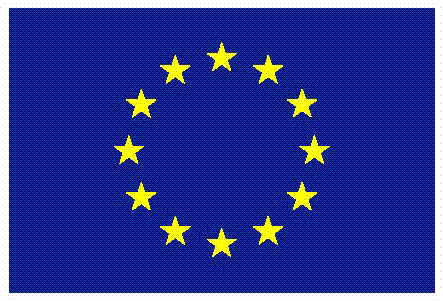 ΕΥΡΩΠΑΪΚΗ ΕΝΩΣΗΕυρωπαϊκό Κοινωνικό ΤαμείοΕπιχειρησιακό Πρόγραμμα«Ιόνια Νησιά 2014-2020»Επιχειρησιακό Πρόγραμμα«Ιόνια Νησιά 2014-2020»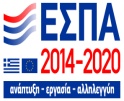                      Με τη συγχρηματοδότηση της Ελλάδας και της Ευρωπαϊκής Ένωσης                     Με τη συγχρηματοδότηση της Ελλάδας και της Ευρωπαϊκής Ένωσης                     Με τη συγχρηματοδότηση της Ελλάδας και της Ευρωπαϊκής Ένωσης                     Με τη συγχρηματοδότηση της Ελλάδας και της Ευρωπαϊκής ΈνωσηςΠΡΟΣ(1):ΤΜΗΜΑ ΚΟΙΝΩΝΙΚΗΣ ΠΡΟΣΤΑΣΙΑΣ ΠΑΙΔΕΙΑΣ ΚΑΙ ΠΟΛΙΤΙΣΜΟΥ ΔΗΜΟΥ ΛΕΥΚΑΔΑΣΤΜΗΜΑ ΚΟΙΝΩΝΙΚΗΣ ΠΡΟΣΤΑΣΙΑΣ ΠΑΙΔΕΙΑΣ ΚΑΙ ΠΟΛΙΤΙΣΜΟΥ ΔΗΜΟΥ ΛΕΥΚΑΔΑΣΤΜΗΜΑ ΚΟΙΝΩΝΙΚΗΣ ΠΡΟΣΤΑΣΙΑΣ ΠΑΙΔΕΙΑΣ ΚΑΙ ΠΟΛΙΤΙΣΜΟΥ ΔΗΜΟΥ ΛΕΥΚΑΔΑΣΤΜΗΜΑ ΚΟΙΝΩΝΙΚΗΣ ΠΡΟΣΤΑΣΙΑΣ ΠΑΙΔΕΙΑΣ ΚΑΙ ΠΟΛΙΤΙΣΜΟΥ ΔΗΜΟΥ ΛΕΥΚΑΔΑΣΤΜΗΜΑ ΚΟΙΝΩΝΙΚΗΣ ΠΡΟΣΤΑΣΙΑΣ ΠΑΙΔΕΙΑΣ ΚΑΙ ΠΟΛΙΤΙΣΜΟΥ ΔΗΜΟΥ ΛΕΥΚΑΔΑΣΤΜΗΜΑ ΚΟΙΝΩΝΙΚΗΣ ΠΡΟΣΤΑΣΙΑΣ ΠΑΙΔΕΙΑΣ ΚΑΙ ΠΟΛΙΤΙΣΜΟΥ ΔΗΜΟΥ ΛΕΥΚΑΔΑΣΤΜΗΜΑ ΚΟΙΝΩΝΙΚΗΣ ΠΡΟΣΤΑΣΙΑΣ ΠΑΙΔΕΙΑΣ ΚΑΙ ΠΟΛΙΤΙΣΜΟΥ ΔΗΜΟΥ ΛΕΥΚΑΔΑΣΤΜΗΜΑ ΚΟΙΝΩΝΙΚΗΣ ΠΡΟΣΤΑΣΙΑΣ ΠΑΙΔΕΙΑΣ ΚΑΙ ΠΟΛΙΤΙΣΜΟΥ ΔΗΜΟΥ ΛΕΥΚΑΔΑΣΤΜΗΜΑ ΚΟΙΝΩΝΙΚΗΣ ΠΡΟΣΤΑΣΙΑΣ ΠΑΙΔΕΙΑΣ ΚΑΙ ΠΟΛΙΤΙΣΜΟΥ ΔΗΜΟΥ ΛΕΥΚΑΔΑΣΤΜΗΜΑ ΚΟΙΝΩΝΙΚΗΣ ΠΡΟΣΤΑΣΙΑΣ ΠΑΙΔΕΙΑΣ ΚΑΙ ΠΟΛΙΤΙΣΜΟΥ ΔΗΜΟΥ ΛΕΥΚΑΔΑΣΤΜΗΜΑ ΚΟΙΝΩΝΙΚΗΣ ΠΡΟΣΤΑΣΙΑΣ ΠΑΙΔΕΙΑΣ ΚΑΙ ΠΟΛΙΤΙΣΜΟΥ ΔΗΜΟΥ ΛΕΥΚΑΔΑΣΤΜΗΜΑ ΚΟΙΝΩΝΙΚΗΣ ΠΡΟΣΤΑΣΙΑΣ ΠΑΙΔΕΙΑΣ ΚΑΙ ΠΟΛΙΤΙΣΜΟΥ ΔΗΜΟΥ ΛΕΥΚΑΔΑΣΤΜΗΜΑ ΚΟΙΝΩΝΙΚΗΣ ΠΡΟΣΤΑΣΙΑΣ ΠΑΙΔΕΙΑΣ ΚΑΙ ΠΟΛΙΤΙΣΜΟΥ ΔΗΜΟΥ ΛΕΥΚΑΔΑΣΤΜΗΜΑ ΚΟΙΝΩΝΙΚΗΣ ΠΡΟΣΤΑΣΙΑΣ ΠΑΙΔΕΙΑΣ ΚΑΙ ΠΟΛΙΤΙΣΜΟΥ ΔΗΜΟΥ ΛΕΥΚΑΔΑΣΟ – Η Όνομα:Επώνυμο:Επώνυμο:Επώνυμο:Όνομα και Επώνυμο Πατέρα: Όνομα και Επώνυμο Πατέρα: Όνομα και Επώνυμο Πατέρα: Όνομα και Επώνυμο Πατέρα: Όνομα και Επώνυμο Μητέρας:Όνομα και Επώνυμο Μητέρας:Όνομα και Επώνυμο Μητέρας:Όνομα και Επώνυμο Μητέρας:Ημερομηνία γέννησης(2): Ημερομηνία γέννησης(2): Ημερομηνία γέννησης(2): Ημερομηνία γέννησης(2): Τόπος Γέννησης:Τόπος Γέννησης:Τόπος Γέννησης:Τόπος Γέννησης:Αριθμός Δελτίου Ταυτότητας:Αριθμός Δελτίου Ταυτότητας:Αριθμός Δελτίου Ταυτότητας:Αριθμός Δελτίου Ταυτότητας:Τηλ:Τηλ:Τόπος Κατοικίας:Τόπος Κατοικίας:Οδός:Αριθ:ΤΚ:Αρ. Τηλεομοιοτύπου (Fax):Αρ. Τηλεομοιοτύπου (Fax):Αρ. Τηλεομοιοτύπου (Fax):Δ/νση Ηλεκτρ. Ταχυδρομείου(Εmail):Δ/νση Ηλεκτρ. Ταχυδρομείου(Εmail):Με ατομική μου ευθύνη και γνωρίζοντας τις κυρώσεις (3), που προβλέπονται από τις διατάξεις της παρ. 6 του άρθρου 22 του Ν. 1599/1986, δηλώνω ότι:Με ατομική μου ευθύνη και γνωρίζοντας τις κυρώσεις (3), που προβλέπονται από τις διατάξεις της παρ. 6 του άρθρου 22 του Ν. 1599/1986, δηλώνω ότι:Με ατομική μου ευθύνη και γνωρίζοντας τις κυρώσεις (3), που προβλέπονται από τις διατάξεις της παρ. 6 του άρθρου 22 του Ν. 1599/1986, δηλώνω ότι:Με ατομική μου ευθύνη και γνωρίζοντας τις κυρώσεις (3), που προβλέπονται από τις διατάξεις της παρ. 6 του άρθρου 22 του Ν. 1599/1986, δηλώνω ότι:Με ατομική μου ευθύνη και γνωρίζοντας τις κυρώσεις (3), που προβλέπονται από τις διατάξεις της παρ. 6 του άρθρου 22 του Ν. 1599/1986, δηλώνω ότι:Με ατομική μου ευθύνη και γνωρίζοντας τις κυρώσεις (3), που προβλέπονται από τις διατάξεις της παρ. 6 του άρθρου 22 του Ν. 1599/1986, δηλώνω ότι:Με ατομική μου ευθύνη και γνωρίζοντας τις κυρώσεις (3), που προβλέπονται από τις διατάξεις της παρ. 6 του άρθρου 22 του Ν. 1599/1986, δηλώνω ότι:Με ατομική μου ευθύνη και γνωρίζοντας τις κυρώσεις (3), που προβλέπονται από τις διατάξεις της παρ. 6 του άρθρου 22 του Ν. 1599/1986, δηλώνω ότι:Με ατομική μου ευθύνη και γνωρίζοντας τις κυρώσεις (3), που προβλέπονται από τις διατάξεις της παρ. 6 του άρθρου 22 του Ν. 1599/1986, δηλώνω ότι:Με ατομική μου ευθύνη και γνωρίζοντας τις κυρώσεις (3), που προβλέπονται από τις διατάξεις της παρ. 6 του άρθρου 22 του Ν. 1599/1986, δηλώνω ότι:Με ατομική μου ευθύνη και γνωρίζοντας τις κυρώσεις (3), που προβλέπονται από τις διατάξεις της παρ. 6 του άρθρου 22 του Ν. 1599/1986, δηλώνω ότι:Με ατομική μου ευθύνη και γνωρίζοντας τις κυρώσεις (3), που προβλέπονται από τις διατάξεις της παρ. 6 του άρθρου 22 του Ν. 1599/1986, δηλώνω ότι:Με ατομική μου ευθύνη και γνωρίζοντας τις κυρώσεις (3), που προβλέπονται από τις διατάξεις της παρ. 6 του άρθρου 22 του Ν. 1599/1986, δηλώνω ότι:Με ατομική μου ευθύνη και γνωρίζοντας τις κυρώσεις (3), που προβλέπονται από τις διατάξεις της παρ. 6 του άρθρου 22 του Ν. 1599/1986, δηλώνω ότι:Με ατομική μου ευθύνη και γνωρίζοντας τις κυρώσεις (3), που προβλέπονται από τις διατάξεις της παρ. 6 του άρθρου 22 του Ν. 1599/1986, δηλώνω ότι:Με ατομική μου ευθύνη και γνωρίζοντας τις κυρώσεις (3), που προβλέπονται από τις διατάξεις της παρ. 6 του άρθρου 22 του Ν. 1599/1986, δηλώνω ότι:Με ατομική μου ευθύνη και γνωρίζοντας τις κυρώσεις (3), που προβλέπονται από τις διατάξεις της παρ. 6 του άρθρου 22 του Ν. 1599/1986, δηλώνω ότι:-   τα   δικαιολογητικά που καταθέτω με την αίτησή μου  είναι αληθή και ακριβή-   αποδέχομαι την διενέργεια  κοινωνικής έρευνας από Κοινωνικούς Λειτουργούς του Δήμου -   μαζί μου  στο ίδιο σπίτι διαμένουμε συνολικά ….. άτομα, εκ των οποίων …… ενήλικες   των        οποίων τα οικονομικά στοιχεία καταθέτω στην  αίτηση  μου.  - έχω …… ανήλικα παιδιά,   …..   αγόρια ηλικίας …..  ……   και  …..  κορίτσια ηλικίας …. ….. -   είμαι άνεργος εγώ και ………………. -   είμαι   /  δεν είμαι  δικαιούχος στο πρόγραμμα ΤΕΒΑ– ΚΕΑ  -   δεν είμαι εγγεγραμμένος εγώ ή μέλος της οικογένειάς μου  σε    άλλο φορέα παροχής τροφίμων-  σήμερα τα συνολικά   μηνιαία εισοδήματα της  οικογένειας μου  είναι ………….   -   τα   δικαιολογητικά που καταθέτω με την αίτησή μου  είναι αληθή και ακριβή-   αποδέχομαι την διενέργεια  κοινωνικής έρευνας από Κοινωνικούς Λειτουργούς του Δήμου -   μαζί μου  στο ίδιο σπίτι διαμένουμε συνολικά ….. άτομα, εκ των οποίων …… ενήλικες   των        οποίων τα οικονομικά στοιχεία καταθέτω στην  αίτηση  μου.  - έχω …… ανήλικα παιδιά,   …..   αγόρια ηλικίας …..  ……   και  …..  κορίτσια ηλικίας …. ….. -   είμαι άνεργος εγώ και ………………. -   είμαι   /  δεν είμαι  δικαιούχος στο πρόγραμμα ΤΕΒΑ– ΚΕΑ  -   δεν είμαι εγγεγραμμένος εγώ ή μέλος της οικογένειάς μου  σε    άλλο φορέα παροχής τροφίμων-  σήμερα τα συνολικά   μηνιαία εισοδήματα της  οικογένειας μου  είναι ………….   -   τα   δικαιολογητικά που καταθέτω με την αίτησή μου  είναι αληθή και ακριβή-   αποδέχομαι την διενέργεια  κοινωνικής έρευνας από Κοινωνικούς Λειτουργούς του Δήμου -   μαζί μου  στο ίδιο σπίτι διαμένουμε συνολικά ….. άτομα, εκ των οποίων …… ενήλικες   των        οποίων τα οικονομικά στοιχεία καταθέτω στην  αίτηση  μου.  - έχω …… ανήλικα παιδιά,   …..   αγόρια ηλικίας …..  ……   και  …..  κορίτσια ηλικίας …. ….. -   είμαι άνεργος εγώ και ………………. -   είμαι   /  δεν είμαι  δικαιούχος στο πρόγραμμα ΤΕΒΑ– ΚΕΑ  -   δεν είμαι εγγεγραμμένος εγώ ή μέλος της οικογένειάς μου  σε    άλλο φορέα παροχής τροφίμων-  σήμερα τα συνολικά   μηνιαία εισοδήματα της  οικογένειας μου  είναι ………….   -   τα   δικαιολογητικά που καταθέτω με την αίτησή μου  είναι αληθή και ακριβή-   αποδέχομαι την διενέργεια  κοινωνικής έρευνας από Κοινωνικούς Λειτουργούς του Δήμου -   μαζί μου  στο ίδιο σπίτι διαμένουμε συνολικά ….. άτομα, εκ των οποίων …… ενήλικες   των        οποίων τα οικονομικά στοιχεία καταθέτω στην  αίτηση  μου.  - έχω …… ανήλικα παιδιά,   …..   αγόρια ηλικίας …..  ……   και  …..  κορίτσια ηλικίας …. ….. -   είμαι άνεργος εγώ και ………………. -   είμαι   /  δεν είμαι  δικαιούχος στο πρόγραμμα ΤΕΒΑ– ΚΕΑ  -   δεν είμαι εγγεγραμμένος εγώ ή μέλος της οικογένειάς μου  σε    άλλο φορέα παροχής τροφίμων-  σήμερα τα συνολικά   μηνιαία εισοδήματα της  οικογένειας μου  είναι ………….   -   τα   δικαιολογητικά που καταθέτω με την αίτησή μου  είναι αληθή και ακριβή-   αποδέχομαι την διενέργεια  κοινωνικής έρευνας από Κοινωνικούς Λειτουργούς του Δήμου -   μαζί μου  στο ίδιο σπίτι διαμένουμε συνολικά ….. άτομα, εκ των οποίων …… ενήλικες   των        οποίων τα οικονομικά στοιχεία καταθέτω στην  αίτηση  μου.  - έχω …… ανήλικα παιδιά,   …..   αγόρια ηλικίας …..  ……   και  …..  κορίτσια ηλικίας …. ….. -   είμαι άνεργος εγώ και ………………. -   είμαι   /  δεν είμαι  δικαιούχος στο πρόγραμμα ΤΕΒΑ– ΚΕΑ  -   δεν είμαι εγγεγραμμένος εγώ ή μέλος της οικογένειάς μου  σε    άλλο φορέα παροχής τροφίμων-  σήμερα τα συνολικά   μηνιαία εισοδήματα της  οικογένειας μου  είναι ………….   -   τα   δικαιολογητικά που καταθέτω με την αίτησή μου  είναι αληθή και ακριβή-   αποδέχομαι την διενέργεια  κοινωνικής έρευνας από Κοινωνικούς Λειτουργούς του Δήμου -   μαζί μου  στο ίδιο σπίτι διαμένουμε συνολικά ….. άτομα, εκ των οποίων …… ενήλικες   των        οποίων τα οικονομικά στοιχεία καταθέτω στην  αίτηση  μου.  - έχω …… ανήλικα παιδιά,   …..   αγόρια ηλικίας …..  ……   και  …..  κορίτσια ηλικίας …. ….. -   είμαι άνεργος εγώ και ………………. -   είμαι   /  δεν είμαι  δικαιούχος στο πρόγραμμα ΤΕΒΑ– ΚΕΑ  -   δεν είμαι εγγεγραμμένος εγώ ή μέλος της οικογένειάς μου  σε    άλλο φορέα παροχής τροφίμων-  σήμερα τα συνολικά   μηνιαία εισοδήματα της  οικογένειας μου  είναι ………….   -   τα   δικαιολογητικά που καταθέτω με την αίτησή μου  είναι αληθή και ακριβή-   αποδέχομαι την διενέργεια  κοινωνικής έρευνας από Κοινωνικούς Λειτουργούς του Δήμου -   μαζί μου  στο ίδιο σπίτι διαμένουμε συνολικά ….. άτομα, εκ των οποίων …… ενήλικες   των        οποίων τα οικονομικά στοιχεία καταθέτω στην  αίτηση  μου.  - έχω …… ανήλικα παιδιά,   …..   αγόρια ηλικίας …..  ……   και  …..  κορίτσια ηλικίας …. ….. -   είμαι άνεργος εγώ και ………………. -   είμαι   /  δεν είμαι  δικαιούχος στο πρόγραμμα ΤΕΒΑ– ΚΕΑ  -   δεν είμαι εγγεγραμμένος εγώ ή μέλος της οικογένειάς μου  σε    άλλο φορέα παροχής τροφίμων-  σήμερα τα συνολικά   μηνιαία εισοδήματα της  οικογένειας μου  είναι ………….   -   τα   δικαιολογητικά που καταθέτω με την αίτησή μου  είναι αληθή και ακριβή-   αποδέχομαι την διενέργεια  κοινωνικής έρευνας από Κοινωνικούς Λειτουργούς του Δήμου -   μαζί μου  στο ίδιο σπίτι διαμένουμε συνολικά ….. άτομα, εκ των οποίων …… ενήλικες   των        οποίων τα οικονομικά στοιχεία καταθέτω στην  αίτηση  μου.  - έχω …… ανήλικα παιδιά,   …..   αγόρια ηλικίας …..  ……   και  …..  κορίτσια ηλικίας …. ….. -   είμαι άνεργος εγώ και ………………. -   είμαι   /  δεν είμαι  δικαιούχος στο πρόγραμμα ΤΕΒΑ– ΚΕΑ  -   δεν είμαι εγγεγραμμένος εγώ ή μέλος της οικογένειάς μου  σε    άλλο φορέα παροχής τροφίμων-  σήμερα τα συνολικά   μηνιαία εισοδήματα της  οικογένειας μου  είναι ………….   -   τα   δικαιολογητικά που καταθέτω με την αίτησή μου  είναι αληθή και ακριβή-   αποδέχομαι την διενέργεια  κοινωνικής έρευνας από Κοινωνικούς Λειτουργούς του Δήμου -   μαζί μου  στο ίδιο σπίτι διαμένουμε συνολικά ….. άτομα, εκ των οποίων …… ενήλικες   των        οποίων τα οικονομικά στοιχεία καταθέτω στην  αίτηση  μου.  - έχω …… ανήλικα παιδιά,   …..   αγόρια ηλικίας …..  ……   και  …..  κορίτσια ηλικίας …. ….. -   είμαι άνεργος εγώ και ………………. -   είμαι   /  δεν είμαι  δικαιούχος στο πρόγραμμα ΤΕΒΑ– ΚΕΑ  -   δεν είμαι εγγεγραμμένος εγώ ή μέλος της οικογένειάς μου  σε    άλλο φορέα παροχής τροφίμων-  σήμερα τα συνολικά   μηνιαία εισοδήματα της  οικογένειας μου  είναι ………….   -   τα   δικαιολογητικά που καταθέτω με την αίτησή μου  είναι αληθή και ακριβή-   αποδέχομαι την διενέργεια  κοινωνικής έρευνας από Κοινωνικούς Λειτουργούς του Δήμου -   μαζί μου  στο ίδιο σπίτι διαμένουμε συνολικά ….. άτομα, εκ των οποίων …… ενήλικες   των        οποίων τα οικονομικά στοιχεία καταθέτω στην  αίτηση  μου.  - έχω …… ανήλικα παιδιά,   …..   αγόρια ηλικίας …..  ……   και  …..  κορίτσια ηλικίας …. ….. -   είμαι άνεργος εγώ και ………………. -   είμαι   /  δεν είμαι  δικαιούχος στο πρόγραμμα ΤΕΒΑ– ΚΕΑ  -   δεν είμαι εγγεγραμμένος εγώ ή μέλος της οικογένειάς μου  σε    άλλο φορέα παροχής τροφίμων-  σήμερα τα συνολικά   μηνιαία εισοδήματα της  οικογένειας μου  είναι ………….   -   τα   δικαιολογητικά που καταθέτω με την αίτησή μου  είναι αληθή και ακριβή-   αποδέχομαι την διενέργεια  κοινωνικής έρευνας από Κοινωνικούς Λειτουργούς του Δήμου -   μαζί μου  στο ίδιο σπίτι διαμένουμε συνολικά ….. άτομα, εκ των οποίων …… ενήλικες   των        οποίων τα οικονομικά στοιχεία καταθέτω στην  αίτηση  μου.  - έχω …… ανήλικα παιδιά,   …..   αγόρια ηλικίας …..  ……   και  …..  κορίτσια ηλικίας …. ….. -   είμαι άνεργος εγώ και ………………. -   είμαι   /  δεν είμαι  δικαιούχος στο πρόγραμμα ΤΕΒΑ– ΚΕΑ  -   δεν είμαι εγγεγραμμένος εγώ ή μέλος της οικογένειάς μου  σε    άλλο φορέα παροχής τροφίμων-  σήμερα τα συνολικά   μηνιαία εισοδήματα της  οικογένειας μου  είναι ………….   -   τα   δικαιολογητικά που καταθέτω με την αίτησή μου  είναι αληθή και ακριβή-   αποδέχομαι την διενέργεια  κοινωνικής έρευνας από Κοινωνικούς Λειτουργούς του Δήμου -   μαζί μου  στο ίδιο σπίτι διαμένουμε συνολικά ….. άτομα, εκ των οποίων …… ενήλικες   των        οποίων τα οικονομικά στοιχεία καταθέτω στην  αίτηση  μου.  - έχω …… ανήλικα παιδιά,   …..   αγόρια ηλικίας …..  ……   και  …..  κορίτσια ηλικίας …. ….. -   είμαι άνεργος εγώ και ………………. -   είμαι   /  δεν είμαι  δικαιούχος στο πρόγραμμα ΤΕΒΑ– ΚΕΑ  -   δεν είμαι εγγεγραμμένος εγώ ή μέλος της οικογένειάς μου  σε    άλλο φορέα παροχής τροφίμων-  σήμερα τα συνολικά   μηνιαία εισοδήματα της  οικογένειας μου  είναι ………….   -   τα   δικαιολογητικά που καταθέτω με την αίτησή μου  είναι αληθή και ακριβή-   αποδέχομαι την διενέργεια  κοινωνικής έρευνας από Κοινωνικούς Λειτουργούς του Δήμου -   μαζί μου  στο ίδιο σπίτι διαμένουμε συνολικά ….. άτομα, εκ των οποίων …… ενήλικες   των        οποίων τα οικονομικά στοιχεία καταθέτω στην  αίτηση  μου.  - έχω …… ανήλικα παιδιά,   …..   αγόρια ηλικίας …..  ……   και  …..  κορίτσια ηλικίας …. ….. -   είμαι άνεργος εγώ και ………………. -   είμαι   /  δεν είμαι  δικαιούχος στο πρόγραμμα ΤΕΒΑ– ΚΕΑ  -   δεν είμαι εγγεγραμμένος εγώ ή μέλος της οικογένειάς μου  σε    άλλο φορέα παροχής τροφίμων-  σήμερα τα συνολικά   μηνιαία εισοδήματα της  οικογένειας μου  είναι ………….   -   τα   δικαιολογητικά που καταθέτω με την αίτησή μου  είναι αληθή και ακριβή-   αποδέχομαι την διενέργεια  κοινωνικής έρευνας από Κοινωνικούς Λειτουργούς του Δήμου -   μαζί μου  στο ίδιο σπίτι διαμένουμε συνολικά ….. άτομα, εκ των οποίων …… ενήλικες   των        οποίων τα οικονομικά στοιχεία καταθέτω στην  αίτηση  μου.  - έχω …… ανήλικα παιδιά,   …..   αγόρια ηλικίας …..  ……   και  …..  κορίτσια ηλικίας …. ….. -   είμαι άνεργος εγώ και ………………. -   είμαι   /  δεν είμαι  δικαιούχος στο πρόγραμμα ΤΕΒΑ– ΚΕΑ  -   δεν είμαι εγγεγραμμένος εγώ ή μέλος της οικογένειάς μου  σε    άλλο φορέα παροχής τροφίμων-  σήμερα τα συνολικά   μηνιαία εισοδήματα της  οικογένειας μου  είναι ………….   -   τα   δικαιολογητικά που καταθέτω με την αίτησή μου  είναι αληθή και ακριβή-   αποδέχομαι την διενέργεια  κοινωνικής έρευνας από Κοινωνικούς Λειτουργούς του Δήμου -   μαζί μου  στο ίδιο σπίτι διαμένουμε συνολικά ….. άτομα, εκ των οποίων …… ενήλικες   των        οποίων τα οικονομικά στοιχεία καταθέτω στην  αίτηση  μου.  - έχω …… ανήλικα παιδιά,   …..   αγόρια ηλικίας …..  ……   και  …..  κορίτσια ηλικίας …. ….. -   είμαι άνεργος εγώ και ………………. -   είμαι   /  δεν είμαι  δικαιούχος στο πρόγραμμα ΤΕΒΑ– ΚΕΑ  -   δεν είμαι εγγεγραμμένος εγώ ή μέλος της οικογένειάς μου  σε    άλλο φορέα παροχής τροφίμων-  σήμερα τα συνολικά   μηνιαία εισοδήματα της  οικογένειας μου  είναι ………….   -   τα   δικαιολογητικά που καταθέτω με την αίτησή μου  είναι αληθή και ακριβή-   αποδέχομαι την διενέργεια  κοινωνικής έρευνας από Κοινωνικούς Λειτουργούς του Δήμου -   μαζί μου  στο ίδιο σπίτι διαμένουμε συνολικά ….. άτομα, εκ των οποίων …… ενήλικες   των        οποίων τα οικονομικά στοιχεία καταθέτω στην  αίτηση  μου.  - έχω …… ανήλικα παιδιά,   …..   αγόρια ηλικίας …..  ……   και  …..  κορίτσια ηλικίας …. ….. -   είμαι άνεργος εγώ και ………………. -   είμαι   /  δεν είμαι  δικαιούχος στο πρόγραμμα ΤΕΒΑ– ΚΕΑ  -   δεν είμαι εγγεγραμμένος εγώ ή μέλος της οικογένειάς μου  σε    άλλο φορέα παροχής τροφίμων-  σήμερα τα συνολικά   μηνιαία εισοδήματα της  οικογένειας μου  είναι ………….   -   τα   δικαιολογητικά που καταθέτω με την αίτησή μου  είναι αληθή και ακριβή-   αποδέχομαι την διενέργεια  κοινωνικής έρευνας από Κοινωνικούς Λειτουργούς του Δήμου -   μαζί μου  στο ίδιο σπίτι διαμένουμε συνολικά ….. άτομα, εκ των οποίων …… ενήλικες   των        οποίων τα οικονομικά στοιχεία καταθέτω στην  αίτηση  μου.  - έχω …… ανήλικα παιδιά,   …..   αγόρια ηλικίας …..  ……   και  …..  κορίτσια ηλικίας …. ….. -   είμαι άνεργος εγώ και ………………. -   είμαι   /  δεν είμαι  δικαιούχος στο πρόγραμμα ΤΕΒΑ– ΚΕΑ  -   δεν είμαι εγγεγραμμένος εγώ ή μέλος της οικογένειάς μου  σε    άλλο φορέα παροχής τροφίμων-  σήμερα τα συνολικά   μηνιαία εισοδήματα της  οικογένειας μου  είναι ………….   Και  σε περίπτωση που αλλάξει η οικογενειακή – οικονομική μου  κατάσταση θα ενημερώσω αμέσως  την   υπηρεσία.Και  σε περίπτωση που αλλάξει η οικογενειακή – οικονομική μου  κατάσταση θα ενημερώσω αμέσως  την   υπηρεσία.Και  σε περίπτωση που αλλάξει η οικογενειακή – οικονομική μου  κατάσταση θα ενημερώσω αμέσως  την   υπηρεσία.Και  σε περίπτωση που αλλάξει η οικογενειακή – οικονομική μου  κατάσταση θα ενημερώσω αμέσως  την   υπηρεσία.Και  σε περίπτωση που αλλάξει η οικογενειακή – οικονομική μου  κατάσταση θα ενημερώσω αμέσως  την   υπηρεσία.Και  σε περίπτωση που αλλάξει η οικογενειακή – οικονομική μου  κατάσταση θα ενημερώσω αμέσως  την   υπηρεσία.Και  σε περίπτωση που αλλάξει η οικογενειακή – οικονομική μου  κατάσταση θα ενημερώσω αμέσως  την   υπηρεσία.Και  σε περίπτωση που αλλάξει η οικογενειακή – οικονομική μου  κατάσταση θα ενημερώσω αμέσως  την   υπηρεσία.Και  σε περίπτωση που αλλάξει η οικογενειακή – οικονομική μου  κατάσταση θα ενημερώσω αμέσως  την   υπηρεσία.Και  σε περίπτωση που αλλάξει η οικογενειακή – οικονομική μου  κατάσταση θα ενημερώσω αμέσως  την   υπηρεσία.Και  σε περίπτωση που αλλάξει η οικογενειακή – οικονομική μου  κατάσταση θα ενημερώσω αμέσως  την   υπηρεσία.Και  σε περίπτωση που αλλάξει η οικογενειακή – οικονομική μου  κατάσταση θα ενημερώσω αμέσως  την   υπηρεσία.Και  σε περίπτωση που αλλάξει η οικογενειακή – οικονομική μου  κατάσταση θα ενημερώσω αμέσως  την   υπηρεσία.Και  σε περίπτωση που αλλάξει η οικογενειακή – οικονομική μου  κατάσταση θα ενημερώσω αμέσως  την   υπηρεσία.Και  σε περίπτωση που αλλάξει η οικογενειακή – οικονομική μου  κατάσταση θα ενημερώσω αμέσως  την   υπηρεσία.Και  σε περίπτωση που αλλάξει η οικογενειακή – οικονομική μου  κατάσταση θα ενημερώσω αμέσως  την   υπηρεσία.Και  σε περίπτωση που αλλάξει η οικογενειακή – οικονομική μου  κατάσταση θα ενημερώσω αμέσως  την   υπηρεσία.